Администрация (исполнительно-распорядительный орган)муниципального района «Ферзиковский район»Калужской областиПОСТАНОВЛЕНИЕот _ 13  декабря 2016 года                                                                                              № 455п. ФерзиковоО внесении изменений в Постановление администрации (исполнительно-распорядительного органа) муниципального района «Ферзиковский район» от 17 октября 2013 года № 536 «Об утверждении муниципальной программы муниципального района «Ферзиковский район» «Развитие сельского хозяйства на территории муниципального района «Ферзиковский район» на 2014 – 2020 годы»       В соответствии с Постановлением администрации (исполнительно – распорядительного органа) муниципального района «Ферзиковский район» от 09 августа 2013 года № 386 (с изменениями) «Об утверждении Перечня муниципальных программ муниципального района «Ферзиковский район»», администрация (исполнительно – распорядительный орган) муниципального района «Ферзиковский район» ПОСТАНОВЛЯЕТ:Внести в Постановление администрации (исполнительно-распорядительного органа) муниципального района «Ферзиковский район» от 17 октября 2013 года № 536 «Об утверждении муниципальной программы муниципального района «Ферзиковский район» «Развитие сельского хозяйства на территории муниципального района «Ферзиковский район» на 2014 – 2020 годы» следующие изменения:Слова «Развитие сельского хозяйства на территории муниципального района «Ферзиковский район» на 2014 – 2020 годы» по тексту муниципальной программы заменить словами «Развитие сельского хозяйства на территории муниципального района «Ферзиковский район»».Настоящее Постановление вступает в силу со дня его официального опубликования.Глава администрациимуниципального района«Ферзиковский район»А.А. Серяков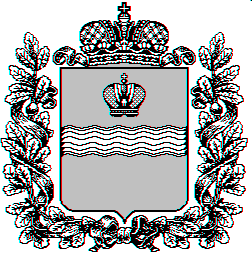 